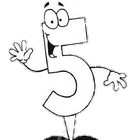 5 - 5 =6 - 5 =7 - 5 =8 - 5 =9 - 5 =10 - 5 =104325